Zürich, 02.07.2021UDO JENNER zum HEAD OF FINANCIAL INSTITUTIONS COVERAGE für BNP paribas in der schweiz ernannt Udo Jenner wird zum Head of Financial Institutions Coverage in der Schweiz ernannt.Udo, vor Ort in Zürich, berichtet an Enna Pariset, Head of Corporate & Institutional Banking Switzerland und wird Mitglied des Executive Committee Corporate & Institutional Banking Switzerland.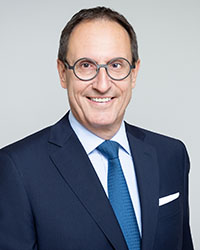 Udo Jenner kommt von UBS wo er die letzten 15 Jahre als Head of Global Custody, Global Head of Banks & UBS Entities und bis vor Kurzem als Head of Strategic Clients Group in Zürich tätig war. Er arbeitete für DG Bank, Rothschild und hielt während 14 Jahren verschiedene Verantwortlichkeiten bei J.P. Morgan/Euroclear im Custody in Zürich, Brüssel, Hong Kong und Paris inne.Während seiner 35-jährigen Karriere war Udo an einer Vielzahl wichtiger standortübergreifender Transaktionen beteiligt, die seine Rolle als Senior Relationship Banker und Segment Head and Product Specialist vereinten. Zuletzt war Udo für die weltweiten strategischen Bankbeziehungen der UBS Switzerland AG verantwortlich.“Die Stärke der Lösungen, die die BNP Paribas Gruppe anbietet, entspricht perfekt den wachsenden Bedürfnissen der Schweizer Banken, Versicherungen und Firmen im Asset Management. Diese Ernennung unterstützt unsere Ambitionen im Bereich Financial Institutions Coverage in der Schweiz im Rahmen des Wachstumsplans des Corporate & Institutional Banking Switzerland und in Bezug auf die Financial Institutions Coverage Franchise weltweit“, unterstreicht Enna Pariset.BNP Paribas (Suisse) SA Mit rund 1’300 Mitarbeitenden an drei Standorten in Genf, Zürich und Lugano ist BNP Paribas (Suisse) SA eine der führenden europäischen Banken für Unternehmen, institutionelle und Privatkunden in der Schweiz. Wir sind seit 1872 in der Schweiz tätig und verfolgen eine langfristige Entwicklung mit spezifischen Strategien für jeden Geschäftsbereich: Wir wollen der bevorzugte Partner von Unternehmen und Institutionen sein und sie mit unserem Ansatz «One Bank for Corporates» in ihrer europäischen und globalen Entwicklung begleiten. Wir wollen in Bezug auf Know-how und Dienstleistungen in der Vermögensverwaltung für Privatkunden und Unternehmer führend sein. Dank dem integrierten Modell der Groupe BNP Paribas können wir unseren Kunden die finanzielle Stabilität einer erstklassigen europäischen Bank mit internationaler Präsenz sowie eine umfassende Palette an Produkten und Anlagemöglichkeiten bieten. Durch den Aufbau von bevorzugten, langfristigen Beziehungen zu unseren Kunden wollen wir zu nachhaltigem und verantwortungsvollem Wachstum beitragen.    	@BNPParibas_CH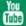 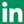 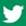 MedienkontaktAnna Franziska Becher - +41(0) 58 212 66 65 – annafranziska.becher@bnpparibas.com